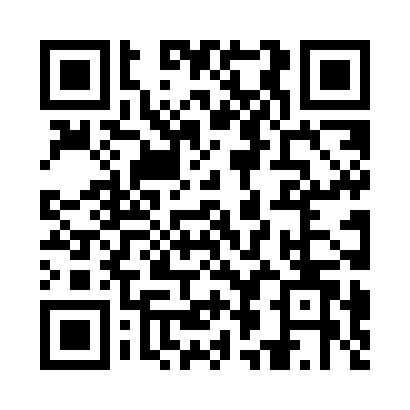 Prayer times for Abadgiran, PakistanWed 1 May 2024 - Fri 31 May 2024High Latitude Method: Angle Based RulePrayer Calculation Method: University of Islamic SciencesAsar Calculation Method: ShafiPrayer times provided by https://www.salahtimes.comDateDayFajrSunriseDhuhrAsrMaghribIsha1Wed3:475:1712:013:416:458:152Thu3:465:1612:013:416:468:163Fri3:445:1512:013:416:468:174Sat3:435:1412:003:416:478:185Sun3:425:1312:003:416:488:196Mon3:415:1212:003:416:498:207Tue3:405:1112:003:416:498:218Wed3:385:1112:003:416:508:229Thu3:375:1012:003:416:518:2310Fri3:365:0912:003:416:528:2411Sat3:355:0812:003:416:528:2612Sun3:345:0712:003:416:538:2713Mon3:335:0712:003:416:548:2814Tue3:325:0612:003:416:548:2915Wed3:315:0512:003:426:558:3016Thu3:305:0512:003:426:568:3117Fri3:295:0412:003:426:568:3218Sat3:285:0312:003:426:578:3319Sun3:275:0312:003:426:588:3420Mon3:265:0212:003:426:598:3421Tue3:265:0212:003:426:598:3522Wed3:255:0112:003:427:008:3623Thu3:245:0112:003:427:018:3724Fri3:235:0012:013:427:018:3825Sat3:235:0012:013:427:028:3926Sun3:224:5912:013:427:028:4027Mon3:214:5912:013:437:038:4128Tue3:214:5812:013:437:048:4229Wed3:204:5812:013:437:048:4330Thu3:194:5812:013:437:058:4431Fri3:194:5812:013:437:058:44